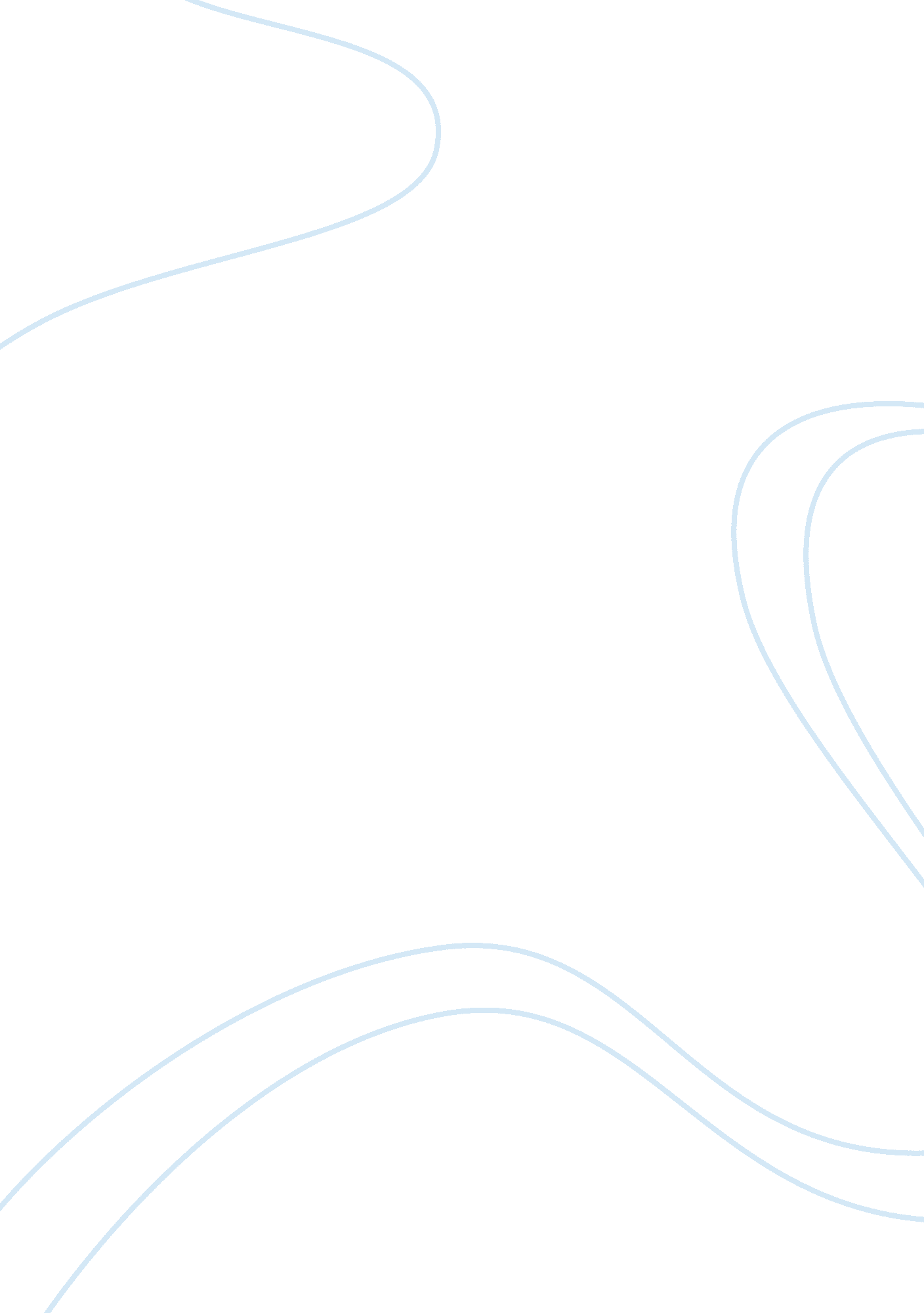 For psychology class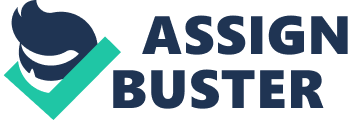 This paper was prepared for the _________ taught by ____________. Activeparenting is considered to be a proactive approach when it comes to parenting. It is recommended to use it because it provides guidance and help to children, compared to other styles of parenting. These children are vulnerable, hence, the need for a focused parenting style like Active parenting. Active Parenting Good morning, ladies and gentlemen. Thank you for coming here to listen to the advantages of Active Parenting. Parenting is difficult. A parent has to lead another life into the world, teaching him the ways of the world. Committing mistakes are a parents’ apprehension since these mistakes, the ones committed by parents in a child’s early childhood days, are allegedly the root of the flaws in a personality in a person. That’s why I support active parenting. These children are blank slates. They wouldn’t know what’s right and wrong, they couldn’t think about the ramifications of their actions. They are basically helpless and they wouldn’t survive in the world without the guidance of adults telling them what to do. This is even instinctual, as animals also teach their offspring the rules of nature through leading by example. Active parenting is a proactive way of parenting. The style is that you participate actively in your child’s life, setting boundaries and rules; punishing and rewarding acts; telling what’s right and wrong. This would set up the child’s early moral values in their young lives and these values would guide them as they grow. As adults, they would carry these on, as they grew up with it, making them responsible adults. Thank you for listening and I hope you make a right decision. After all, the goal in being a parent is prepare the younger generation for the future as responsible and mature people. Bibliography Davies, Martin (2000). The Blackwell encyclopedia of social work. New York: Wiley-Blackwell. 